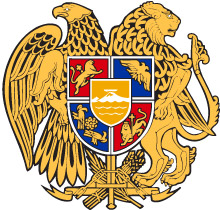    N o              - Ն						             	«         »                                 2022	ՆՈՐ ՉԱՓՈՐՈՐՈՇՉԻՆ ՀԱՄԱՊԱՏԱՍԽԱՆ՝ ՀՀ ՀԱՆՐԱԿՐԹԱԿԱՆ ՈՒՍՈՒՄՆԱԿԱՆ ՀԱՍՏԱՏՈՒԹՅՈՒՆՆԵՐԻ 7-ՐԴ ԵՎ 10-ՐԴ ԴԱՍԱՐԱՆՆԵՐԻ «ՀԱՄԱՇԽԱՐՀԱՅԻՆ ՊԱՏՄՈՒԹՅՈՒՆ» ԱՌԱՐԿԱՅԻ ԼՐԱՄՇԱԿՎԱԾ  ԾՐԱԳՐԵՐԸ ՀԱՍՏԱՏԵԼՈՒ ՄԱՍԻՆ	Ղեկավարվելով «Հանրակրթության մասին» ՀՀ օրենքի 30-րդ հոդվածի 1-ին մասի 1-ին կետով՝ՀՐԱՄԱՅՈՒՄ ԵՄՀաստատել նոր չափորոշչին համապատասխան՝ ՀՀ հանրակրթական ուսումնական հաստատություններում «Համաշխարհային պատմություն» առարկայի 7-րդ և 10-րդ դասարանների լրամշակված ծրագրերը՝ համաձայն հավելվածի:                                   Վ. ԴՈՒՄԱՆՅԱՆ                                                                                                                                                                                         Հավելված ՀՀ կրթության, գիտության, մշակույթի և սպորտի նախարարի 2022 թվականի _______________ -ի  N       հրամանիՀԱՄԱՇԽԱՐՀԱՅԻՆ ՊԱՏՄՈՒԹՅՈՒՆԱՌԱՐԿԱՅԱԿԱՆ  ԾՐԱԳՐԵՐ7-ՐԴ ԴԱՍԱՐԱՆՔաղաքակրթությունների առաջացումը Հին Արևելքում: Անտիկ քաղաքակրթություններ. Հին Հունաստան, Հռոմ:Միջնադարյան քաղաքակրթությունների զարգացման ուղին Արևմուտքում և Ամերիկայում:Միջնադարյան քաղաքակրթությունների զարգացման ուղին Արևելքում:ՀԱՄԱՇԽԱՐՀԱՅԻՆ ՊԱՏՄՈՒԹՅՈՒՆ10-ՐԴ ԴԱՍԱՐԱՆ Պատմությունն ու ես Հին Արևելքի քաղաքակրթությունները  Անտիկ քաղաքակրթությունները  Հին աշխարհի մայրամուտը և Նորի սկզբնավորումը Զարգացած և Ուշ միջնադարՆոր աշխարհի հասարակական և մշակութային նկարագիրըԹեմա  1Թեմա  1Թեմա  1Քաղաքակրթությունների առաջացումը Հին Արևելքում: Քաղաքակրթությունների առաջացումը Հին Արևելքում: Քաղաքակրթությունների առաջացումը Հին Արևելքում: ՆպատակՆպատակՆպատակՁևավորել հնագույն քաղաքակրթությունների անցած ուղին վերլուծելու և մեկնաբանելու հմտություն, առօրյա հասարակությունների  վրա ունեցած ազդեցությունը գնահատելու կարողություն: Ձևավորել հնագույն քաղաքակրթությունների անցած ուղին վերլուծելու և մեկնաբանելու հմտություն, առօրյա հասարակությունների  վրա ունեցած ազդեցությունը գնահատելու կարողություն: Ձևավորել հնագույն քաղաքակրթությունների անցած ուղին վերլուծելու և մեկնաբանելու հմտություն, առօրյա հասարակությունների  վրա ունեցած ազդեցությունը գնահատելու կարողություն: Ուսումնասիրման հարցերՈւսումնասիրման հարցերՈւսումնասիրման հարցերՈ՞րոնք են Հին Արևելքի քաղաքակրթությունների առանձնահատկությունները:Ինչպե՞ս են մեր նախնիների ստեղծած մշակութային արժեքներն արտահայտվում մեր օրերում, ինչքանո՞վ են դրանք արդիական:Կարևո՞ր է պահպանել նախնիներից մեզ հասած մշակութային արժեքները, ինչո՞վ:Ո՞րոնք են Հին Արևելքի քաղաքակրթությունների առանձնահատկությունները:Ինչպե՞ս են մեր նախնիների ստեղծած մշակութային արժեքներն արտահայտվում մեր օրերում, ինչքանո՞վ են դրանք արդիական:Կարևո՞ր է պահպանել նախնիներից մեզ հասած մշակութային արժեքները, ինչո՞վ:Ո՞րոնք են Հին Արևելքի քաղաքակրթությունների առանձնահատկությունները:Ինչպե՞ս են մեր նախնիների ստեղծած մշակութային արժեքներն արտահայտվում մեր օրերում, ինչքանո՞վ են դրանք արդիական:Կարևո՞ր է պահպանել նախնիներից մեզ հասած մշակութային արժեքները, ինչո՞վ:Հիմնական հասկացությունԵնթահասկացությունԵնթահասկացությունՔաղաքակրթություն ԿառավարումՓոխկապակցվածություն ԿառավարումՓոխկապակցվածությունՎերջնարդյունքՎերջնարդյունքՎերջնարդյունք7.1.1. Ներկայացնի հնագույն քաղաքակրթությունները, դրանց ձևավորման ու զարգացման             ընթացքը, առանձնահատկությունները համեմատի միմյանց հետ:7.1.2. Վերլուծի և համակարգի հնագույն քաղաքակրթությունների ձեռքբերումները            քաղաքական, տնտեսական, մշակութային, հասարակական համատեքստում:7.1.3. Ուսումնասիրի հին քաղաքակրթությունների կողմից ժամանակի մարտահրավերները           հաղթահարելու գործընթացները՝ դիտարկելով այն որպես հասարկության զարգացման կարևոր բաղադրիչ:7.1.4. Գնահատի հնագույն քաղաքակրթությունների ազդեցությունը արդի            հասարակությունների վրա:7.1.1. Ներկայացնի հնագույն քաղաքակրթությունները, դրանց ձևավորման ու զարգացման             ընթացքը, առանձնահատկությունները համեմատի միմյանց հետ:7.1.2. Վերլուծի և համակարգի հնագույն քաղաքակրթությունների ձեռքբերումները            քաղաքական, տնտեսական, մշակութային, հասարակական համատեքստում:7.1.3. Ուսումնասիրի հին քաղաքակրթությունների կողմից ժամանակի մարտահրավերները           հաղթահարելու գործընթացները՝ դիտարկելով այն որպես հասարկության զարգացման կարևոր բաղադրիչ:7.1.4. Գնահատի հնագույն քաղաքակրթությունների ազդեցությունը արդի            հասարակությունների վրա:7.1.1. Ներկայացնի հնագույն քաղաքակրթությունները, դրանց ձևավորման ու զարգացման             ընթացքը, առանձնահատկությունները համեմատի միմյանց հետ:7.1.2. Վերլուծի և համակարգի հնագույն քաղաքակրթությունների ձեռքբերումները            քաղաքական, տնտեսական, մշակութային, հասարակական համատեքստում:7.1.3. Ուսումնասիրի հին քաղաքակրթությունների կողմից ժամանակի մարտահրավերները           հաղթահարելու գործընթացները՝ դիտարկելով այն որպես հասարկության զարգացման կարևոր բաղադրիչ:7.1.4. Գնահատի հնագույն քաղաքակրթությունների ազդեցությունը արդի            հասարակությունների վրա:Թեմայի բովանդակությունըԹեմայի բովանդակությունըԹեմայի բովանդակությունըՀին եգիպտական քաղաքակրթությունը:Միջագետքյան քաղաքակրթությունը: Խեթական թագավորություն, Աքեմենյան Իրան:Չինաստան, Հնդկաստան:Հին եգիպտական քաղաքակրթությունը:Միջագետքյան քաղաքակրթությունը: Խեթական թագավորություն, Աքեմենյան Իրան:Չինաստան, Հնդկաստան:Հին եգիպտական քաղաքակրթությունը:Միջագետքյան քաղաքակրթությունը: Խեթական թագավորություն, Աքեմենյան Իրան:Չինաստան, Հնդկաստան:Առաջարկվող գործունեության ձևերԱռաջարկվող գործունեության ձևերԽաչվող հասկացություններԱշխատանք սկզբնաղբյուրներովԴեպքի ուսումնասիրություն3D մոդելով միջավայրի ստեղծումՍահիկաշարի պատրաստումԱլբոմների, թղթապանակների ստեղծումՈւսումնասիրելով իր համայնքը հավաքագրի  և ամբողջացնի հնագույն քաղաքակրթությունների ձեռքբերումները:Աշխատանք սկզբնաղբյուրներովԴեպքի ուսումնասիրություն3D մոդելով միջավայրի ստեղծումՍահիկաշարի պատրաստումԱլբոմների, թղթապանակների ստեղծումՈւսումնասիրելով իր համայնքը հավաքագրի  և ամբողջացնի հնագույն քաղաքակրթությունների ձեռքբերումները:ՕրինաչափությունՊատճառները, հետևանքները, ընդհանրությունները, առանձնահատկությունները՝ որպես պատմական և հասարակական երևույթների և իրադարձությունների օրինաչափություններ: Միջառարկայական կապերը թեմայումՄիջառարկայական կապերը թեմայումՄիջառարկայական կապերը թեմայումԱշխարհագրություն-Քաղաքակրթությունների զարգացման աշխարհագրական միջավայրի ազդեցությունը:Լեզու, գրականություն - Պատմական տեքստերի ընթերցում:Մաթեմատիկա - Հաշվարկներ:Արվեստ - Պատմության արտացոլանքը:ՏՀՏ-սահիկաշարի ստեղծման, տեքստային խմբագրիչներով աշխատելու հմտություններ: Աշխարհագրություն-Քաղաքակրթությունների զարգացման աշխարհագրական միջավայրի ազդեցությունը:Լեզու, գրականություն - Պատմական տեքստերի ընթերցում:Մաթեմատիկա - Հաշվարկներ:Արվեստ - Պատմության արտացոլանքը:ՏՀՏ-սահիկաշարի ստեղծման, տեքստային խմբագրիչներով աշխատելու հմտություններ: Աշխարհագրություն-Քաղաքակրթությունների զարգացման աշխարհագրական միջավայրի ազդեցությունը:Լեզու, գրականություն - Պատմական տեքստերի ընթերցում:Մաթեմատիկա - Հաշվարկներ:Արվեստ - Պատմության արտացոլանքը:ՏՀՏ-սահիկաշարի ստեղծման, տեքստային խմբագրիչներով աշխատելու հմտություններ: Կապը Հանրակրթության չափորոշչի միջին դպրոցի վերջնարդյունքների հետ     Կապը Հանրակրթության չափորոշչի միջին դպրոցի վերջնարդյունքների հետ     Կապը Հանրակրթության չափորոշչի միջին դպրոցի վերջնարդյունքների հետ     Հ 2, Հ 8, Հ15, Հ17, Հ25, Հ26, Հ28, Հ30, Հ 31, Հ44, Հ 2, Հ 8, Հ15, Հ17, Հ25, Հ26, Հ28, Հ30, Հ 31, Հ44, Հ 2, Հ 8, Հ15, Հ17, Հ25, Հ26, Հ28, Հ30, Հ 31, Հ44, Թեմա  2Թեմա  2Թեմա  2Անտիկ քաղաքակրթություններ. Հին Հունաստան, ՀռոմԱնտիկ քաղաքակրթություններ. Հին Հունաստան, ՀռոմԱնտիկ քաղաքակրթություններ. Հին Հունաստան, ՀռոմՆպատակՆպատակՆպատակՁևավորել անտիկ քաղաքակրթության կազմավորման և զարգացման օրինաչափություններն ու առանձնահատկությունները վերլուծելու, նորարությունների ունեցած դերը ժամանակակից աշխարհի վրա ցույց տալու և գնահատելու հմտություն:Ձևավորել անտիկ քաղաքակրթության կազմավորման և զարգացման օրինաչափություններն ու առանձնահատկությունները վերլուծելու, նորարությունների ունեցած դերը ժամանակակից աշխարհի վրա ցույց տալու և գնահատելու հմտություն:Ձևավորել անտիկ քաղաքակրթության կազմավորման և զարգացման օրինաչափություններն ու առանձնահատկությունները վերլուծելու, նորարությունների ունեցած դերը ժամանակակից աշխարհի վրա ցույց տալու և գնահատելու հմտություն:Ուսումնասիրման հարցերՈւսումնասիրման հարցերՈւսումնասիրման հարցերՈ՞րոնք են անտիկ քաղաքակրթությունների առանձնահատկությունները:Ո՞րն է անտիկ քաղաքակրթության ներդրումը համաշխարհային քաղաքակրթության մեջ:Արդյո՞ք հնարավոր է պատկերացնել արդի աշխարհի զարգացումը առանց անտիկ քաղաքակրթության:Ո՞րոնք են անտիկ քաղաքակրթությունների առանձնահատկությունները:Ո՞րն է անտիկ քաղաքակրթության ներդրումը համաշխարհային քաղաքակրթության մեջ:Արդյո՞ք հնարավոր է պատկերացնել արդի աշխարհի զարգացումը առանց անտիկ քաղաքակրթության:Ո՞րոնք են անտիկ քաղաքակրթությունների առանձնահատկությունները:Ո՞րն է անտիկ քաղաքակրթության ներդրումը համաշխարհային քաղաքակրթության մեջ:Արդյո՞ք հնարավոր է պատկերացնել արդի աշխարհի զարգացումը առանց անտիկ քաղաքակրթության:Հիմնական հասկացությունԵնթահասկացությունԵնթահասկացությունԳլոբալ փոխազդեցությունԺամանակ, տեղ, տարածություն,ԶարգացումԺամանակ, տեղ, տարածություն,ԶարգացումՎերջնարդյունքՎերջնարդյունքՎերջնարդյունքՎերլուծի անտիկ քաղաքակրթությունների ձևավորման և զարգացման գործընթացները, առանձնահատկությունները համեմատի միմյանց հետ:Վերլուծի այն գործընթացները և գաղափարները, որոնք հանգեցրին անտիկ  քաղաքակրթությունների կործանմանը:Ուսումնասիրի անտիկ քաղաքակրթությունների կողմից ժամանակի մարտահրավերները հաղթահարելու գործընթացները՝ դիտարկելով այն որպես հասարկության զարգացման կարևոր բաղադրիչ:Գնահատի անտիկ քաղաքակրթությունների ձեռքբերումները և ազդեցությունը արդի հասարակությունների վրա:Վերլուծի անտիկ քաղաքակրթությունների ձևավորման և զարգացման գործընթացները, առանձնահատկությունները համեմատի միմյանց հետ:Վերլուծի այն գործընթացները և գաղափարները, որոնք հանգեցրին անտիկ  քաղաքակրթությունների կործանմանը:Ուսումնասիրի անտիկ քաղաքակրթությունների կողմից ժամանակի մարտահրավերները հաղթահարելու գործընթացները՝ դիտարկելով այն որպես հասարկության զարգացման կարևոր բաղադրիչ:Գնահատի անտիկ քաղաքակրթությունների ձեռքբերումները և ազդեցությունը արդի հասարակությունների վրա:Վերլուծի անտիկ քաղաքակրթությունների ձևավորման և զարգացման գործընթացները, առանձնահատկությունները համեմատի միմյանց հետ:Վերլուծի այն գործընթացները և գաղափարները, որոնք հանգեցրին անտիկ  քաղաքակրթությունների կործանմանը:Ուսումնասիրի անտիկ քաղաքակրթությունների կողմից ժամանակի մարտահրավերները հաղթահարելու գործընթացները՝ դիտարկելով այն որպես հասարկության զարգացման կարևոր բաղադրիչ:Գնահատի անտիկ քաղաքակրթությունների ձեռքբերումները և ազդեցությունը արդի հասարակությունների վրա:Թեմայի բովանդակությունԹեմայի բովանդակությունԹեմայի բովանդակությունՀունական քաղաքակրթության սկիզբը, զարգացումը, անկումը: Հունական քաղաքակրթության քաղաքական, տնտեսական, հասարակական և մշակութային կյանքը:Հունական քաղաքակրթության ձեռքբերումներն ու ազդեցությունը ժամանակակից աշխարհի վրա: Հռոմեական քաղաքակրթության սկիզբը, զարգացումը, անկումը:Հռոմեական պետության քաղաքական, տնտեսական, հասարակական և մշակութային կյանքը:Հռոմեական քաղաքակրթության ձեռքբերումներն ու ազդեցությունը ժամանակակից աշխարհի վրա: Հելլենիստական աշխարհ. մշակութային ժառանգություն, համաշխարհայնացման առաջին փորձերը:Հունական քաղաքակրթության սկիզբը, զարգացումը, անկումը: Հունական քաղաքակրթության քաղաքական, տնտեսական, հասարակական և մշակութային կյանքը:Հունական քաղաքակրթության ձեռքբերումներն ու ազդեցությունը ժամանակակից աշխարհի վրա: Հռոմեական քաղաքակրթության սկիզբը, զարգացումը, անկումը:Հռոմեական պետության քաղաքական, տնտեսական, հասարակական և մշակութային կյանքը:Հռոմեական քաղաքակրթության ձեռքբերումներն ու ազդեցությունը ժամանակակից աշխարհի վրա: Հելլենիստական աշխարհ. մշակութային ժառանգություն, համաշխարհայնացման առաջին փորձերը:Հունական քաղաքակրթության սկիզբը, զարգացումը, անկումը: Հունական քաղաքակրթության քաղաքական, տնտեսական, հասարակական և մշակութային կյանքը:Հունական քաղաքակրթության ձեռքբերումներն ու ազդեցությունը ժամանակակից աշխարհի վրա: Հռոմեական քաղաքակրթության սկիզբը, զարգացումը, անկումը:Հռոմեական պետության քաղաքական, տնտեսական, հասարակական և մշակութային կյանքը:Հռոմեական քաղաքակրթության ձեռքբերումներն ու ազդեցությունը ժամանակակից աշխարհի վրա: Հելլենիստական աշխարհ. մշակութային ժառանգություն, համաշխարհայնացման առաջին փորձերը:Առաջարկվող գործունեության ձևերԱռաջարկվող գործունեության ձևերԽաչվող հասկացություններԱշխատանք սկզբնաղբյուրներովԴեպքի ուսումնասիրությունՍահիկաշարի պատրաստումԲանավեճԴերային խաղՀամագործակցային աշխատանքՆախագծային աշխատանքԱշխատանք սկզբնաղբյուրներովԴեպքի ուսումնասիրությունՍահիկաշարի պատրաստումԲանավեճԴերային խաղՀամագործակցային աշխատանքՆախագծային աշխատանքԱնհատական և մշակութային արժեհամակարգ Անհատի դերը և գործունեության ազդեցությունը պատմության հոլովույթում:Արժևորել ազգային ու համաշխարհային մշակութային արժեքները հանրահռչակելու, պահպանելու, զարգացնելու և փոխանցելու անհրաժեշտությունը:Միջառարկայական կապերը թեմայումՄիջառարկայական կապերը թեմայումՄիջառարկայական կապերը թեմայումԱշխարհագրություն - Քարտեզի ճանաչում:Հայոց լեզու և գրականություն - Հունական առասպելները, տեքստերի ընթերցում:Արվեստ - Հունական արվեստի առանձնահատկությունների ուսումնասիրում. նկարչություն, երաժշտություն, պար:Մաթեմատիկա – Ձեռքբերումները՝ հաշվարկները, չափումները:Հասարակագիտություն – կառավարման համակարգերի ուսումնասիրում:ՏՀՏ-սահիկաշարի պատրաստման, տեքստային խմբագրիչներով աշխատելու հմտություններ:Աշխարհագրություն - Քարտեզի ճանաչում:Հայոց լեզու և գրականություն - Հունական առասպելները, տեքստերի ընթերցում:Արվեստ - Հունական արվեստի առանձնահատկությունների ուսումնասիրում. նկարչություն, երաժշտություն, պար:Մաթեմատիկա – Ձեռքբերումները՝ հաշվարկները, չափումները:Հասարակագիտություն – կառավարման համակարգերի ուսումնասիրում:ՏՀՏ-սահիկաշարի պատրաստման, տեքստային խմբագրիչներով աշխատելու հմտություններ:Աշխարհագրություն - Քարտեզի ճանաչում:Հայոց լեզու և գրականություն - Հունական առասպելները, տեքստերի ընթերցում:Արվեստ - Հունական արվեստի առանձնահատկությունների ուսումնասիրում. նկարչություն, երաժշտություն, պար:Մաթեմատիկա – Ձեռքբերումները՝ հաշվարկները, չափումները:Հասարակագիտություն – կառավարման համակարգերի ուսումնասիրում:ՏՀՏ-սահիկաշարի պատրաստման, տեքստային խմբագրիչներով աշխատելու հմտություններ:Կապը Հանրակրթության չափորոշչի միջին դպրոցի վերջնարդյունքների հետ     Կապը Հանրակրթության չափորոշչի միջին դպրոցի վերջնարդյունքների հետ     Կապը Հանրակրթության չափորոշչի միջին դպրոցի վերջնարդյունքների հետ     Հ 2, Հ 8, Հ 15, Հ 17, Հ 25, Հ 27, Հ 28, Հ 30, Հ 31, Հ 39, Հ 44,Հ 2, Հ 8, Հ 15, Հ 17, Հ 25, Հ 27, Հ 28, Հ 30, Հ 31, Հ 39, Հ 44,Հ 2, Հ 8, Հ 15, Հ 17, Հ 25, Հ 27, Հ 28, Հ 30, Հ 31, Հ 39, Հ 44,Թեմա  3Թեմա  3Թեմա  3Միջնադարյան քաղաքակրթությունների զարգացման ուղին Արևմուտքում և ԱմերիկայումՄիջնադարյան քաղաքակրթությունների զարգացման ուղին Արևմուտքում և ԱմերիկայումՄիջնադարյան քաղաքակրթությունների զարգացման ուղին Արևմուտքում և ԱմերիկայումՆպատակՆպատակՆպատակՁևավորել Արևմուտքի և Ամերիկայի միջնադարյան քաղաքակրթությունների ձևավորման,  զարգացման և անկման օրինաչափություններն ու առանձնահատկությունները վերլուծելու, դրանց ունեցած ներդրումն արդի աշխարհում գնահատելու հմտություն: Ձևավորել Արևմուտքի և Ամերիկայի միջնադարյան քաղաքակրթությունների ձևավորման,  զարգացման և անկման օրինաչափություններն ու առանձնահատկությունները վերլուծելու, դրանց ունեցած ներդրումն արդի աշխարհում գնահատելու հմտություն: Ձևավորել Արևմուտքի և Ամերիկայի միջնադարյան քաղաքակրթությունների ձևավորման,  զարգացման և անկման օրինաչափություններն ու առանձնահատկությունները վերլուծելու, դրանց ունեցած ներդրումն արդի աշխարհում գնահատելու հմտություն: Ուսումնասիրման հարցերՈւսումնասիրման հարցերՈւսումնասիրման հարցերՈ՞րոնք են  Արևմտյան Եվրոպայի և Ամերիկայի միջնադարյան քաղաքակրթությունների առանձնահատկությունները:Ի՞նչ ներդրում են ունեցել Արևմտյան Եվրոպայի և Ամերիկայի միջնադարյան քաղաքակրթությունները համաշխարհային քաղաքակրթության մեջ:Արդյոք հնարավո՞ր է պատկերացնել արդի աշխարհի զարգացումը առանց Արևմուտքի և Ամերիկայի միջնադարյան քաղաքակրթության:Ո՞րոնք են  Արևմտյան Եվրոպայի և Ամերիկայի միջնադարյան քաղաքակրթությունների առանձնահատկությունները:Ի՞նչ ներդրում են ունեցել Արևմտյան Եվրոպայի և Ամերիկայի միջնադարյան քաղաքակրթությունները համաշխարհային քաղաքակրթության մեջ:Արդյոք հնարավո՞ր է պատկերացնել արդի աշխարհի զարգացումը առանց Արևմուտքի և Ամերիկայի միջնադարյան քաղաքակրթության:Ո՞րոնք են  Արևմտյան Եվրոպայի և Ամերիկայի միջնադարյան քաղաքակրթությունների առանձնահատկությունները:Ի՞նչ ներդրում են ունեցել Արևմտյան Եվրոպայի և Ամերիկայի միջնադարյան քաղաքակրթությունները համաշխարհային քաղաքակրթության մեջ:Արդյոք հնարավո՞ր է պատկերացնել արդի աշխարհի զարգացումը առանց Արևմուտքի և Ամերիկայի միջնադարյան քաղաքակրթության:Հիմնական հասկացությունՀիմնական հասկացությունԵնթահասկացությունՓոփոխությունՓոփոխությունՀարաբերություններՊատճառ-հետևանքՎերջնարդյունքՎերջնարդյունքՎերջնարդյունք7.3.1.Վերլուծի Արևմուտքի և Ամերիկայի միջնադարյան քաղաքակրթությունների   ձևավորման զարգացման առանձնահատկություններն ու օրինաչափությունները:7.3.2.Հետազոտի և ներկայացնի Արևմուտքի և Ամերիկայի միջնադարյան քաղաքակրթությունների անկման պատճառները:7.3.3.Համեմատի Արևմուտքի և Ամերիկայի միջնադարյան քաղաքակրթությունների քաղաքական, տնտեսական,  հասարակական և մշակութային կյանքի առանձնահատկությունները: 7.3.4.Գնահատի Արևմուտքի  և Ամերիկայի միջնադարյան քաղաքակրթությունների ունեցած ներդրումը արդի աշխարհի ձևավորման վրա: 7.3.1.Վերլուծի Արևմուտքի և Ամերիկայի միջնադարյան քաղաքակրթությունների   ձևավորման զարգացման առանձնահատկություններն ու օրինաչափությունները:7.3.2.Հետազոտի և ներկայացնի Արևմուտքի և Ամերիկայի միջնադարյան քաղաքակրթությունների անկման պատճառները:7.3.3.Համեմատի Արևմուտքի և Ամերիկայի միջնադարյան քաղաքակրթությունների քաղաքական, տնտեսական,  հասարակական և մշակութային կյանքի առանձնահատկությունները: 7.3.4.Գնահատի Արևմուտքի  և Ամերիկայի միջնադարյան քաղաքակրթությունների ունեցած ներդրումը արդի աշխարհի ձևավորման վրա: 7.3.1.Վերլուծի Արևմուտքի և Ամերիկայի միջնադարյան քաղաքակրթությունների   ձևավորման զարգացման առանձնահատկություններն ու օրինաչափությունները:7.3.2.Հետազոտի և ներկայացնի Արևմուտքի և Ամերիկայի միջնադարյան քաղաքակրթությունների անկման պատճառները:7.3.3.Համեմատի Արևմուտքի և Ամերիկայի միջնադարյան քաղաքակրթությունների քաղաքական, տնտեսական,  հասարակական և մշակութային կյանքի առանձնահատկությունները: 7.3.4.Գնահատի Արևմուտքի  և Ամերիկայի միջնադարյան քաղաքակրթությունների ունեցած ներդրումը արդի աշխարհի ձևավորման վրա: Թեմայի բովանդակությունԹեմայի բովանդակությունԹեմայի բովանդակություն«Ժողովուրդների մեծ գաղթը» և Արևմտահռոմեական կայսրության անկումը. նոր պետությունների առաջացումը:Արևելահռոմեական կայսրությունը (Բյուզանդիա):Ռուսական պետություն:Խաչակրաց արշավանքները և դրանց հետևանքները:Անգլիան միջնադարումՖրանսիան միջնադարումԳերմանիան միջնադարում«Ամերիկյան մինչկոլումբոսյան» քաղաքակրթությունները:«Ժողովուրդների մեծ գաղթը» և Արևմտահռոմեական կայսրության անկումը. նոր պետությունների առաջացումը:Արևելահռոմեական կայսրությունը (Բյուզանդիա):Ռուսական պետություն:Խաչակրաց արշավանքները և դրանց հետևանքները:Անգլիան միջնադարումՖրանսիան միջնադարումԳերմանիան միջնադարում«Ամերիկյան մինչկոլումբոսյան» քաղաքակրթությունները:«Ժողովուրդների մեծ գաղթը» և Արևմտահռոմեական կայսրության անկումը. նոր պետությունների առաջացումը:Արևելահռոմեական կայսրությունը (Բյուզանդիա):Ռուսական պետություն:Խաչակրաց արշավանքները և դրանց հետևանքները:Անգլիան միջնադարումՖրանսիան միջնադարումԳերմանիան միջնադարում«Ամերիկյան մինչկոլումբոսյան» քաղաքակրթությունները:Առաջարկվող գործունեության ձևերԽաչվող հասկացություններԽաչվող հասկացություններԱշխատանք սկզբնաղբյուրներով, աղբյուրների ուսումնասիրությունՀիմնախնդիրների հետազոտումՍահիկաշարի, թղթապանակի, ստեղծումՓաստավավերագրական ֆիլմերի դիտումէքսկուսիա վիրտուալ թանգարաններումՀամաշխարհայնացում Հասարակությունների և համակարգերի, համաշխարհային և տեղական գործընթացների  փոխհարաբերությունները, դրանց ազդեցությունը և հետևանքները մարդկության և շրջակա միջավայրի վրա: Համաշխարհայնացում Հասարակությունների և համակարգերի, համաշխարհային և տեղական գործընթացների  փոխհարաբերությունները, դրանց ազդեցությունը և հետևանքները մարդկության և շրջակա միջավայրի վրա: Միջառարկայական կապերը թեմայումՄիջառարկայական կապերը թեմայումՄիջառարկայական կապերը թեմայումԱշխարհագրություն - Քաղաքական և ֆիզիկական քարտեզ:Հասարակագիտություն - Քաղաքական  համակարգեր:Գրականություն - Տեքստերի ուսումնասիրում ու վերլուծում, մասնավորապես՝ արաբական և հնդկական մաթեմատիկական դպրոցների վերաբերյալ:Մաթեմատիկա - Հաշվարկներ և խնդիրների կազմում:ՆԶՊ - Բանակների կառուցվածքի, զենքի տեսակների ուսումնասիրում:Արվեստ - Քաղաքակրթությունների տարբերությունների արտացոլումն արվեստում:ՏՀՏ- սահիկաշարի պատրաստման, տեքստային խմբագրիչներով աշխատելու հմտություններ:Աշխարհագրություն - Քաղաքական և ֆիզիկական քարտեզ:Հասարակագիտություն - Քաղաքական  համակարգեր:Գրականություն - Տեքստերի ուսումնասիրում ու վերլուծում, մասնավորապես՝ արաբական և հնդկական մաթեմատիկական դպրոցների վերաբերյալ:Մաթեմատիկա - Հաշվարկներ և խնդիրների կազմում:ՆԶՊ - Բանակների կառուցվածքի, զենքի տեսակների ուսումնասիրում:Արվեստ - Քաղաքակրթությունների տարբերությունների արտացոլումն արվեստում:ՏՀՏ- սահիկաշարի պատրաստման, տեքստային խմբագրիչներով աշխատելու հմտություններ:Աշխարհագրություն - Քաղաքական և ֆիզիկական քարտեզ:Հասարակագիտություն - Քաղաքական  համակարգեր:Գրականություն - Տեքստերի ուսումնասիրում ու վերլուծում, մասնավորապես՝ արաբական և հնդկական մաթեմատիկական դպրոցների վերաբերյալ:Մաթեմատիկա - Հաշվարկներ և խնդիրների կազմում:ՆԶՊ - Բանակների կառուցվածքի, զենքի տեսակների ուսումնասիրում:Արվեստ - Քաղաքակրթությունների տարբերությունների արտացոլումն արվեստում:ՏՀՏ- սահիկաշարի պատրաստման, տեքստային խմբագրիչներով աշխատելու հմտություններ:Կապը Հանրակրթության չափորոշչի միջին դպրոցի վերջնարդյունքների հետ     Կապը Հանրակրթության չափորոշչի միջին դպրոցի վերջնարդյունքների հետ     Կապը Հանրակրթության չափորոշչի միջին դպրոցի վերջնարդյունքների հետ     Հ 2, Հ 8, Հ 15, Հ 17, Հ 25, Հ 26, Հ 28, Հ 30, Հ 31, Հ44,Հ 2, Հ 8, Հ 15, Հ 17, Հ 25, Հ 26, Հ 28, Հ 30, Հ 31, Հ44,Հ 2, Հ 8, Հ 15, Հ 17, Հ 25, Հ 26, Հ 28, Հ 30, Հ 31, Հ44,Թեմա  4Թեմա  4Թեմա  4Միջնադարյան քաղաքակրթությունների զարգացման ուղին Արևելքում Միջնադարյան քաղաքակրթությունների զարգացման ուղին Արևելքում Միջնադարյան քաղաքակրթությունների զարգացման ուղին Արևելքում ՆպատակՆպատակՆպատակՁևավորել Արևելքի միջնադարյան քաղաքակրթությունների ձևավորման,  զարգացման և անկման օրինաչափություններն ու առանձնահատկությունները վերլուծելու, դրանց ունեցած ներդրումն արդի աշխարհում գնահատելու հմտություն: Ձևավորել Արևելքի միջնադարյան քաղաքակրթությունների ձևավորման,  զարգացման և անկման օրինաչափություններն ու առանձնահատկությունները վերլուծելու, դրանց ունեցած ներդրումն արդի աշխարհում գնահատելու հմտություն: Ձևավորել Արևելքի միջնադարյան քաղաքակրթությունների ձևավորման,  զարգացման և անկման օրինաչափություններն ու առանձնահատկությունները վերլուծելու, դրանց ունեցած ներդրումն արդի աշխարհում գնահատելու հմտություն: Ուսումնասիրման հարցերՈւսումնասիրման հարցերՈւսումնասիրման հարցերՈ՞րոնք էին Արևելքի միջնադայան քաղաքակրթությունների առանձնահատկությունները:Ո՞րոնք են Արևելքի միջնադարյան քաղաքակրթությունների ներդրումը համաշխարհային քաղաքակրթության մեջ:Արդյոք հնարավո՞ր է պատկերացնել արդի աշխարհի զարգացումն առանց Արևելքի միջնադարյան քաղաքակրթությունների: Ո՞րոնք էին Արևելքի միջնադայան քաղաքակրթությունների առանձնահատկությունները:Ո՞րոնք են Արևելքի միջնադարյան քաղաքակրթությունների ներդրումը համաշխարհային քաղաքակրթության մեջ:Արդյոք հնարավո՞ր է պատկերացնել արդի աշխարհի զարգացումն առանց Արևելքի միջնադարյան քաղաքակրթությունների: Ո՞րոնք էին Արևելքի միջնադայան քաղաքակրթությունների առանձնահատկությունները:Ո՞րոնք են Արևելքի միջնադարյան քաղաքակրթությունների ներդրումը համաշխարհային քաղաքակրթության մեջ:Արդյոք հնարավո՞ր է պատկերացնել արդի աշխարհի զարգացումն առանց Արևելքի միջնադարյան քաղաքակրթությունների: Հիմնական հասկացությունՀիմնական հասկացությունԵնթահասկացությունՀամակարգՀամակարգՆորարարությունՀեռանկարՎերջնարդյունքՎերջնարդյունքՎերջնարդյունք7.4.1. Վերլուծի Արևելքի միջնադարյան քաղաքակրթությունների ձևավորման, զարգացման            առանձնահատկություններն ու օրինաչափությունները:7.4.2.  Հետազոտի և ներկայացնի Արևելքի միջնադարյան քաղաքակրթությունների անկման           պատճառները:Համեմատի Արևելքի միջնադարյան քաղաքակրթությունների քաղաքական, տնտեսական,  հասարակական և մշակութային կյանքի առանձնահատկությունները:Գնահատի Արևելքի միջնադարյան քաղաքակրթությունների ունեցած ներդրումն արդի աշխարհի ձևավորման վրա: 7.4.1. Վերլուծի Արևելքի միջնադարյան քաղաքակրթությունների ձևավորման, զարգացման            առանձնահատկություններն ու օրինաչափությունները:7.4.2.  Հետազոտի և ներկայացնի Արևելքի միջնադարյան քաղաքակրթությունների անկման           պատճառները:Համեմատի Արևելքի միջնադարյան քաղաքակրթությունների քաղաքական, տնտեսական,  հասարակական և մշակութային կյանքի առանձնահատկությունները:Գնահատի Արևելքի միջնադարյան քաղաքակրթությունների ունեցած ներդրումն արդի աշխարհի ձևավորման վրա: 7.4.1. Վերլուծի Արևելքի միջնադարյան քաղաքակրթությունների ձևավորման, զարգացման            առանձնահատկություններն ու օրինաչափությունները:7.4.2.  Հետազոտի և ներկայացնի Արևելքի միջնադարյան քաղաքակրթությունների անկման           պատճառները:Համեմատի Արևելքի միջնադարյան քաղաքակրթությունների քաղաքական, տնտեսական,  հասարակական և մշակութային կյանքի առանձնահատկությունները:Գնահատի Արևելքի միջնադարյան քաղաքակրթությունների ունեցած ներդրումն արդի աշխարհի ձևավորման վրա: Թեմայի բովանդակությունԹեմայի բովանդակությունԹեմայի բովանդակությունԱրաբական խալիֆայություն:Մոնղոլական արշավանքները և «եվրասիական» տերության ստեղծումը:Չինական քաղաքակրթությունը միջնադարում:Հնդկաստանը միջնադարում:Ճապոնիան միջնադարում:Թուրքական պետությունը միջնադարում:Պարսկական պետությունը միջնադարում:Արաբական խալիֆայություն:Մոնղոլական արշավանքները և «եվրասիական» տերության ստեղծումը:Չինական քաղաքակրթությունը միջնադարում:Հնդկաստանը միջնադարում:Ճապոնիան միջնադարում:Թուրքական պետությունը միջնադարում:Պարսկական պետությունը միջնադարում:Արաբական խալիֆայություն:Մոնղոլական արշավանքները և «եվրասիական» տերության ստեղծումը:Չինական քաղաքակրթությունը միջնադարում:Հնդկաստանը միջնադարում:Ճապոնիան միջնադարում:Թուրքական պետությունը միջնադարում:Պարսկական պետությունը միջնադարում:Առաջարկվող գործունեության ձևերԽաչվող հասկացություններԽաչվող հասկացություններԱշխատանք սկզբնաղբյուրներով, աղբյուրների ուսումնասիրություն:Հիմնախնդիրների հետազոտում: Սահիկաշարի, թղթապանակի, ստեղծումՓաստավավերագրական ֆիլմերի դիտումէքսկուսիա վիրտուալ թանգարաններումԺամանակ և տարածություն Պատմության շրջադարձային իրադարձությունները, երևույթները, ընկերային ու առտնին կյանքն ու սովորույթները, անհատների, հասարակությունների և քաղաքակրթությունների փոխհարաբերությունները, անձի, ազգի և մարդկության տեսանկյունից: Ժամանակ և տարածություն Պատմության շրջադարձային իրադարձությունները, երևույթները, ընկերային ու առտնին կյանքն ու սովորույթները, անհատների, հասարակությունների և քաղաքակրթությունների փոխհարաբերությունները, անձի, ազգի և մարդկության տեսանկյունից: Միջառարկայական կապերը թեմայումՄիջառարկայական կապերը թեմայումՄիջառարկայական կապերը թեմայումԱշխարհագրություն - Քաղաքական և ֆիզիկական քարտեզ:Հասարակագիտություն - Քաղաքական  համակարգեր:Գրականություն - Տեքստերի ուսումնասիրում ու վերլուծում, մասնավորապես՝ արաբական և հնդկական մաթեմատիկական դպրոցների վերաբերյալ:Մաթեմատիկա - Հաշվարկներ և խնդիրների կազմում:ՆԶՊ - Բանակների կառուցվածքի, զենքի տեսակների ուսումնասիրում:Արվեստ - Քաղաքակրթությունների տարբերությունների արտացոլումն արվեստում:ՏՀՏ- սահիկաշարի պատրաստման, տեքստային խմբագրիչներով աշխատելու հմտություններ:Աշխարհագրություն - Քաղաքական և ֆիզիկական քարտեզ:Հասարակագիտություն - Քաղաքական  համակարգեր:Գրականություն - Տեքստերի ուսումնասիրում ու վերլուծում, մասնավորապես՝ արաբական և հնդկական մաթեմատիկական դպրոցների վերաբերյալ:Մաթեմատիկա - Հաշվարկներ և խնդիրների կազմում:ՆԶՊ - Բանակների կառուցվածքի, զենքի տեսակների ուսումնասիրում:Արվեստ - Քաղաքակրթությունների տարբերությունների արտացոլումն արվեստում:ՏՀՏ- սահիկաշարի պատրաստման, տեքստային խմբագրիչներով աշխատելու հմտություններ:Աշխարհագրություն - Քաղաքական և ֆիզիկական քարտեզ:Հասարակագիտություն - Քաղաքական  համակարգեր:Գրականություն - Տեքստերի ուսումնասիրում ու վերլուծում, մասնավորապես՝ արաբական և հնդկական մաթեմատիկական դպրոցների վերաբերյալ:Մաթեմատիկա - Հաշվարկներ և խնդիրների կազմում:ՆԶՊ - Բանակների կառուցվածքի, զենքի տեսակների ուսումնասիրում:Արվեստ - Քաղաքակրթությունների տարբերությունների արտացոլումն արվեստում:ՏՀՏ- սահիկաշարի պատրաստման, տեքստային խմբագրիչներով աշխատելու հմտություններ:Կապը Հանրակրթության չափորոշչի միջին դպրոցի վերջնարդյունքների հետ     Կապը Հանրակրթության չափորոշչի միջին դպրոցի վերջնարդյունքների հետ     Կապը Հանրակրթության չափորոշչի միջին դպրոցի վերջնարդյունքների հետ     Հ 2, Հ 8, Հ 15, Հ 17, Հ 25, Հ 26, Հ 28, Հ 30, Հ 31, Հ44Հ 2, Հ 8, Հ 15, Հ 17, Հ 25, Հ 26, Հ 28, Հ 30, Հ 31, Հ44Հ 2, Հ 8, Հ 15, Հ 17, Հ 25, Հ 26, Հ 28, Հ 30, Հ 31, Հ44Թեմա 1Թեմա 1 Պատմությունն ու ես  Պատմությունն ու ես ՆպատակՆպատակՁևավորել պատմության փուլաբաժանումները դասակարգելու, պատմական աղբյուրները ճանաչելու, վերլուծելու, քաղաքակրթությունների ձեռքբերումներն ու բացթողումները գնահատելու կարողություն:Ձևավորել պատմության փուլաբաժանումները դասակարգելու, պատմական աղբյուրները ճանաչելու, վերլուծելու, քաղաքակրթությունների ձեռքբերումներն ու բացթողումները գնահատելու կարողություն:ՎերջնարդյունքՎերջնարդյունք10.1.1. Դասակարգի պատմության փուլաբաժանումները, մեկնաբանի պատմական             գործընթացները:10.1.2. Մեկնաբանի «քաղաքակրթություն» եզրույթը, դասակարգի քաղաքակրթության            տիպերը:10.1.3. Վերլուծի և գնահատի քաղաքակրթությունների ձեռքբերումներն ու բացթողումները:10.1.4. Մեկնաբանի և համատեքստում կիրառի պատմական եզրույթները, վերլուծի պատմական աղբյուրները: 10.1.1. Դասակարգի պատմության փուլաբաժանումները, մեկնաբանի պատմական             գործընթացները:10.1.2. Մեկնաբանի «քաղաքակրթություն» եզրույթը, դասակարգի քաղաքակրթության            տիպերը:10.1.3. Վերլուծի և գնահատի քաղաքակրթությունների ձեռքբերումներն ու բացթողումները:10.1.4. Մեկնաբանի և համատեքստում կիրառի պատմական եզրույթները, վերլուծի պատմական աղբյուրները: Թեմայի բովանդակությունԹեմայի բովանդակությունԻ՞նչ է պատմությունը, պատմության պարբերացումը, պատմական աղբյուրները, պատմական գործընթացի կարևորությունը:Քաղաքակրթության տիպաբանությունը.  քաղաքական, տնտեսական, հասարակական, մշակութային:Հնագույն քաղաքակրթությունների ազդեցությունը արդի աշխարհում:Ի՞նչ է պատմությունը, պատմության պարբերացումը, պատմական աղբյուրները, պատմական գործընթացի կարևորությունը:Քաղաքակրթության տիպաբանությունը.  քաղաքական, տնտեսական, հասարակական, մշակութային:Հնագույն քաղաքակրթությունների ազդեցությունը արդի աշխարհում:Առաջարկվող գործունեության ձևերԽաչվող հասկացություններԱղբյուրների ուսումնասիրություն:Հիմնախնդիրների հետազոտում:Սահիկաշարերի պատրաստում:ՕրինաչափությունՊատճառները, հետևանքները, առանձնահատկությունները, ընդհանրությունները՝ որպես պատմական և հասարակական երևույթների և իրադարձությունների օրինաչափություններ:Միջառարկայական կապերը թեմայումՄիջառարկայական կապերը թեմայումՀայոց պատմություն - Հայկական լեռնաշխարհի հնագույն պետական կազմավորումները և Հին Արևելքի երկրները:Աշխարհագրություն - Աշխատանք քարտեզներով և ուրվագծային քարտեզներով:Հայոց լեզու - Լեզու և գիր, լեզվաընտանիք և ժողովուրդներ, գրային համակարգեր, գրանյութ, հնդեվրոպացիներ. տվյալների հավաքում և մշակում, բանավոր և գրավոր ճիշտ, գրագետ, փաստարկված խոսքի կառուցում:ՏՀՏ- տեղեկատվական տեխնոլոգիաների կիրառումը դասընթացի ժամանակ:Հայոց պատմություն - Հայկական լեռնաշխարհի հնագույն պետական կազմավորումները և Հին Արևելքի երկրները:Աշխարհագրություն - Աշխատանք քարտեզներով և ուրվագծային քարտեզներով:Հայոց լեզու - Լեզու և գիր, լեզվաընտանիք և ժողովուրդներ, գրային համակարգեր, գրանյութ, հնդեվրոպացիներ. տվյալների հավաքում և մշակում, բանավոր և գրավոր ճիշտ, գրագետ, փաստարկված խոսքի կառուցում:ՏՀՏ- տեղեկատվական տեխնոլոգիաների կիրառումը դասընթացի ժամանակ:Կապը Հանրակրթության չափորոշչի ավագ դպրոցի վերջնարդյունքների   հետԿապը Հանրակրթության չափորոշչի ավագ դպրոցի վերջնարդյունքների   հետՄ11, Մ14, Մ15, Մ16, Մ24, Մ28, Մ29, Մ35, Մ39, Մ40, Մ41:Մ11, Մ14, Մ15, Մ16, Մ24, Մ28, Մ29, Մ35, Մ39, Մ40, Մ41:Թեմա 2Թեմա 2Հին Արևելքի քաղաքակրթությունները  Հին Արևելքի քաղաքակրթությունները  ՆպատակՆպատակՁևավորել հինարևելյան հասարակությունների կազմավորման, զարգացման գործընթացների ազդեցությունը համաշխարհային պատմության համատեքստում վերլուծելու հմտություն:Ձևավորել հինարևելյան հասարակությունների կազմավորման, զարգացման գործընթացների ազդեցությունը համաշխարհային պատմության համատեքստում վերլուծելու հմտություն:ՎերջնարդյունքՎերջնարդյունք10.2.1. Հետազոտի հին արևելյան հասարակությունների ձևավորման և զարգացման           գործընթացները, համեմատի և համադրի այդ հասարակությունները:10.2.2. Վերլուծի հին արևելյան հասարակությունների ազդեցությունը համաշխարհային            պատմական գործընթացների վրա:10.2.3. Հետազոտի և ներկայացնի հին արևելյան հասարակություններում ձևավորված            համակարգերը: 10.2.4. Գնահատի հին արևելյան հասարակությունների դերը արդի աշխարհում:10.2.1. Հետազոտի հին արևելյան հասարակությունների ձևավորման և զարգացման           գործընթացները, համեմատի և համադրի այդ հասարակությունները:10.2.2. Վերլուծի հին արևելյան հասարակությունների ազդեցությունը համաշխարհային            պատմական գործընթացների վրա:10.2.3. Հետազոտի և ներկայացնի հին արևելյան հասարակություններում ձևավորված            համակարգերը: 10.2.4. Գնահատի հին արևելյան հասարակությունների դերը արդի աշխարհում:Թեմայի բովանդակությունԹեմայի բովանդակությունՀին Եգիպտական հասարակությունը: Քաղաքակրթական ձեռքբերումները և արդի հիմնախնդիրները:Հին Միջագետքի հասարակությունը (Ք.ա. IV հազարամյակ - Ք.ա. 539 թ.), քաղաքակրթական ձեռքբերումները, և արդի հիմնախնդիրները:Իրանական բարձրավանդակի պետությունները: Աքեմենյան աշխարհակալ տերությունը:Փոքր Ասիայի, Արևելամիջերկրածովյան երկրների և Հայկական լեռնաշխարհի հնագույն քաղաքակրթությունները, քաղաքակրթական ձեռքբերումները: Հին Չինաստանի քաղաքակրթությունը, քաղաքակրթական ձեռքբերումները և արդի հիմնախնդիրները:Հին Հնդկաստանի քաղաքակրթությունը, քաղաքակրթական ձեռքբերումները և արդի հիմնախնդիրները:Հին Եգիպտական հասարակությունը: Քաղաքակրթական ձեռքբերումները և արդի հիմնախնդիրները:Հին Միջագետքի հասարակությունը (Ք.ա. IV հազարամյակ - Ք.ա. 539 թ.), քաղաքակրթական ձեռքբերումները, և արդի հիմնախնդիրները:Իրանական բարձրավանդակի պետությունները: Աքեմենյան աշխարհակալ տերությունը:Փոքր Ասիայի, Արևելամիջերկրածովյան երկրների և Հայկական լեռնաշխարհի հնագույն քաղաքակրթությունները, քաղաքակրթական ձեռքբերումները: Հին Չինաստանի քաղաքակրթությունը, քաղաքակրթական ձեռքբերումները և արդի հիմնախնդիրները:Հին Հնդկաստանի քաղաքակրթությունը, քաղաքակրթական ձեռքբերումները և արդի հիմնախնդիրները:Առաջարկվող գործունեության ձևերԽաչվող հասկացություններԱշխատանք սկզբնաղբյուրներով, Գրաֆիկական կազմակերպիչներՖիլմերի դիտում և քննարկում, Կլոր սեղան-քննարկում,Բանավեճ,էսսե:Ժամանակ և տարածությունՊատմության շրջադարձային իրադարձությունները, երևույթները, ընկերային ու առտնին կյանքն ու սովորույթները, անհատների, հասարակությունների և քաղաքակրթությունների փոխհարաբերությունները անձի, ազգի և մարդկության տեսանկյունից:Միջառարկայական կապերը թեմայումՄիջառարկայական կապերը թեմայումՀայոց պատմություն - Հայկական լեռնաշխարհը հնագույն ժամանակներում, Հայկական լեռնաշխարհի պետական կազմավորումները և Հին Արևելքի երկրները:Աշխարհագրություն - Աշխատանք քարտեզներով:Հայոց լեզու - Լեզու և գիր, լեզվաընտանիք և ժողովուրդներ, գրային համակարգեր, գրանյութ, հնդեվրոպացիներ. տվյալների հավաքում և մշակում, բանավոր և գրավոր ճիշտ, գրագետ, փաստարկված խոսքի կառուցում:Գրականություն - Աշխարհի առաջին էպոսը, առասպելներ:Արվեստ – մշակույթի ուսումնասիրում:ՏՀՏ- տեղեկատվական տեխնոլոգիաների կիրառումը դասընթացի ժամանակ:Հայոց պատմություն - Հայկական լեռնաշխարհը հնագույն ժամանակներում, Հայկական լեռնաշխարհի պետական կազմավորումները և Հին Արևելքի երկրները:Աշխարհագրություն - Աշխատանք քարտեզներով:Հայոց լեզու - Լեզու և գիր, լեզվաընտանիք և ժողովուրդներ, գրային համակարգեր, գրանյութ, հնդեվրոպացիներ. տվյալների հավաքում և մշակում, բանավոր և գրավոր ճիշտ, գրագետ, փաստարկված խոսքի կառուցում:Գրականություն - Աշխարհի առաջին էպոսը, առասպելներ:Արվեստ – մշակույթի ուսումնասիրում:ՏՀՏ- տեղեկատվական տեխնոլոգիաների կիրառումը դասընթացի ժամանակ:Կապը Հանրակրթության չափորոշչի ավագ դպրոցի վերջնարդյունքների   հետԿապը Հանրակրթության չափորոշչի ավագ դպրոցի վերջնարդյունքների   հետՄ1, Մ7, Մ11, Մ14, Մ15, Մ16, Մ24, Մ28, Մ29, Մ35, Մ39, Մ40, Մ41:Մ1, Մ7, Մ11, Մ14, Մ15, Մ16, Մ24, Մ28, Մ29, Մ35, Մ39, Մ40, Մ41:Թեմա 3Թեմա 3 Անտիկ քաղաքակրթությունները   Անտիկ քաղաքակրթությունները  ՆպատակՆպատակՁևավորել Հին հունական և հռոմեական քաղաքակրթությունների սկզբնավորման, զարգացման ու անկման օրինաչափությունները և առանձնահատկությունները վերլուծելու, անտիկ քաղաքակրթությունների ազդեցությունը ներկայիս աշխարհի վրա գնահատելու հմտություն:Ձևավորել Հին հունական և հռոմեական քաղաքակրթությունների սկզբնավորման, զարգացման ու անկման օրինաչափությունները և առանձնահատկությունները վերլուծելու, անտիկ քաղաքակրթությունների ազդեցությունը ներկայիս աշխարհի վրա գնահատելու հմտություն:ՎերջնարդյունքՎերջնարդյունք10.3.1. Վերլուծի Հին հունական և հռոմեական քաղաքակրթությունների ձևավորման ու            զարգացման օրինաչափություններն ու առանձնահատկությունները: 10.3.2. Համեմատի անտիկ քաղաքակրթությունները Հին արևելյան քաղաքակրթությունների            հետ:10.3.2. Գնահատի անտիկ քաղաքակրթությունների ձեռքբերումները՝ որպես             հասարակությունների զարգացման խթան:10.3.4.  Ներկայացնի Հին հունական և հռոմեական քաղաքակրթությունների ազդեցությունը            արդի աշխարհում:10.3.1. Վերլուծի Հին հունական և հռոմեական քաղաքակրթությունների ձևավորման ու            զարգացման օրինաչափություններն ու առանձնահատկությունները: 10.3.2. Համեմատի անտիկ քաղաքակրթությունները Հին արևելյան քաղաքակրթությունների            հետ:10.3.2. Գնահատի անտիկ քաղաքակրթությունների ձեռքբերումները՝ որպես             հասարակությունների զարգացման խթան:10.3.4.  Ներկայացնի Հին հունական և հռոմեական քաղաքակրթությունների ազդեցությունը            արդի աշխարհում:Թեմայի բովանդակությունԹեմայի բովանդակությունՔաղաք-պետությունները և ժողովրդավարության դրսևորումները Հին Հունաստանում:Հույն փիլիսոփաների գաղափարները՝ հասարակության զարգացման միջոց:Պելոպոնեսյան պատերազմները. քաղաքակրթական ճգնաժամը Հին Հունաստանում:Հելլենիստական մշակույթի ազդեցությունը արևելյան հասարակությունների վրա:Հռոմեական հասարակության զարգացման փուլերը: «Հռոմեական աշխարհ»-ի գաղափարը:Քրիստոնեության տարածումը Հռոմում. հասարակության կերպափոխումը:Հունահռոմեական քաղաքակրթության ազդեցությունը. միջնադարից մինչև մեր օրեր:Քաղաք-պետությունները և ժողովրդավարության դրսևորումները Հին Հունաստանում:Հույն փիլիսոփաների գաղափարները՝ հասարակության զարգացման միջոց:Պելոպոնեսյան պատերազմները. քաղաքակրթական ճգնաժամը Հին Հունաստանում:Հելլենիստական մշակույթի ազդեցությունը արևելյան հասարակությունների վրա:Հռոմեական հասարակության զարգացման փուլերը: «Հռոմեական աշխարհ»-ի գաղափարը:Քրիստոնեության տարածումը Հռոմում. հասարակության կերպափոխումը:Հունահռոմեական քաղաքակրթության ազդեցությունը. միջնադարից մինչև մեր օրեր:Առաջարկվող գործունեության ձևերԽաչվող հասկացություններՀամեմատություն հունական և հռոմեական հասարակությունների և մշակույթների, ռազմարվեստի միջև:Աշխատանք սկզբնաղբյուրներով: Հիմնախնդիրների հետազոտում:Սահիկաշարերի պատրաստում:Էսսե:Անհատական և մշակութային արժեհամակարգ Արժևորել ազգային ու համաշխարհային մշակութային արժեքները հանրահռչակելու, պահպանելու, զարգացնելու և փոխանցելու անհրաժեշտությունը: Անհատի դերը և գործունեության ազդեցությունը պատմության հոլովույթում:Միջառարկայական կապերը թեմայումՄիջառարկայական կապերը թեմայումՀայոց պատմություն - Հայկական լեռնաշխարհը հնագույն և հին ժամանակներում, տվյալ ժամանակաշրջանի պատմական գործիչների, դեպքերի, երևույթների, իրադարձությունների, հավատալիքների ու դիցարանի իմացություն, համեմատություն, Հայաստանը և Հին հունական ու հռոմեական քաղաքակրթությունները:Աշխարհագրություն - Աշխատանք քարտեզներով և ուրվագծային քարտեզներով:Հայոց լեզու -Բանավոր և գրավոր ճիշտ, գրագետ, փաստարկված խոսքի կառուցում:Գրականություն - Հոմերոսի պոեմները, հին հռոմեական գրականությունը, անտիկ պատմագրությունը և Հայաստանը:Արվեստ - Հին աշխարհի հրաշալիքներ, արվեստի գործեր:Հասարակագիտություն–կառավարման համակարգերի և հասարակությունների, փիլիսոփայական գաղափարների ուսումնասիրում:ՏՀՏ-տեղեկատվական տեխնոլոգիաների կիրառումը դասընթացի ժամանակ:Հայոց պատմություն - Հայկական լեռնաշխարհը հնագույն և հին ժամանակներում, տվյալ ժամանակաշրջանի պատմական գործիչների, դեպքերի, երևույթների, իրադարձությունների, հավատալիքների ու դիցարանի իմացություն, համեմատություն, Հայաստանը և Հին հունական ու հռոմեական քաղաքակրթությունները:Աշխարհագրություն - Աշխատանք քարտեզներով և ուրվագծային քարտեզներով:Հայոց լեզու -Բանավոր և գրավոր ճիշտ, գրագետ, փաստարկված խոսքի կառուցում:Գրականություն - Հոմերոսի պոեմները, հին հռոմեական գրականությունը, անտիկ պատմագրությունը և Հայաստանը:Արվեստ - Հին աշխարհի հրաշալիքներ, արվեստի գործեր:Հասարակագիտություն–կառավարման համակարգերի և հասարակությունների, փիլիսոփայական գաղափարների ուսումնասիրում:ՏՀՏ-տեղեկատվական տեխնոլոգիաների կիրառումը դասընթացի ժամանակ:Կապը Հանրակրթության չափորոշչի ավագ դպրոցի վերջնարդյունքների   հետԿապը Հանրակրթության չափորոշչի ավագ դպրոցի վերջնարդյունքների   հետՄ1, Մ7, Մ11, Մ14, Մ15, Մ16, Մ24, Մ28, Մ29, Մ35, Մ39, Մ40, Մ41:Մ1, Մ7, Մ11, Մ14, Մ15, Մ16, Մ24, Մ28, Մ29, Մ35, Մ39, Մ40, Մ41:Թեմա 4Թեմա 4Հին աշխարհի մայրամուտը և նորի սկզբնավորումը Հին աշխարհի մայրամուտը և նորի սկզբնավորումը ՆպատակՆպատակՁևավորել Հին աշխարհի մայրամուտի և Նորի ակզբնավորման պատճառները, օրինաչափություններն ու առանձնահատկությունները, համաշխարհայնացման դրևորումներն ու ներկայիս աշխարհի հետ բազմատեսակ կապերը հետազոտելու և վերլուծելու հմտությունը:Ձևավորել Հին աշխարհի մայրամուտի և Նորի ակզբնավորման պատճառները, օրինաչափություններն ու առանձնահատկությունները, համաշխարհայնացման դրևորումներն ու ներկայիս աշխարհի հետ բազմատեսակ կապերը հետազոտելու և վերլուծելու հմտությունը:ՎերջնարդյունքՎերջնարդյունքՀետազոտի Հին աշխարհի հասարակական ճգնաժամն ու Նորի ձևավորման նախադրյալները:Վերլուծի համաշխարհայնացման դրսևորման ու զարգացման նախադրյալները, ընթացքն արևմուտքում և արևելքում: Համեմատի անտիկ և միջնադարյան քաղաքակրթությունները, բացահայտի օրինաչափություններն ու առանձնահատկությունները:Մեկնաբանի պատմական փորձը հաջորդ սերունդներին փոխանցելու անհրաժեշտությունը:Հետազոտի Հին աշխարհի հասարակական ճգնաժամն ու Նորի ձևավորման նախադրյալները:Վերլուծի համաշխարհայնացման դրսևորման ու զարգացման նախադրյալները, ընթացքն արևմուտքում և արևելքում: Համեմատի անտիկ և միջնադարյան քաղաքակրթությունները, բացահայտի օրինաչափություններն ու առանձնահատկությունները:Մեկնաբանի պատմական փորձը հաջորդ սերունդներին փոխանցելու անհրաժեշտությունը:Թեմայի բովանդակությունԹեմայի բովանդակությունՆոր պետությունների առաջացումն Արևմտահռոմեական կայսրության տարածքում: Հասարակության վերափոխումը:Կաթոլիկ եկեղեցին և քրիստոնեական հասարակության ձևավորումը Արևմտյան Եվրոպայում:Բյուզանդական «ուղղափառ» հասարակության ձևավորումը: Հոգևոր-մշակութային կապի խզումը Բյուզանդիայի և կաթոլիկ Եվրոպայի միջև:Սասանյան Իրանը արևելք-արևմուտք հակադրության մեջ:Իսլամի ծագումը: Արաբա-մուսուլմանական աշխարհի ձևավորումը, մուսուլմանական Իսպանիա:Չինական հասարակության արժեհամակարգի ձևավորումը միջնադարում:Հնդկաստանի հասարակությունը միջնադարում. կրոնադավանաբանական ազդեցությունները:Նոր պետությունների առաջացումն Արևմտահռոմեական կայսրության տարածքում: Հասարակության վերափոխումը:Կաթոլիկ եկեղեցին և քրիստոնեական հասարակության ձևավորումը Արևմտյան Եվրոպայում:Բյուզանդական «ուղղափառ» հասարակության ձևավորումը: Հոգևոր-մշակութային կապի խզումը Բյուզանդիայի և կաթոլիկ Եվրոպայի միջև:Սասանյան Իրանը արևելք-արևմուտք հակադրության մեջ:Իսլամի ծագումը: Արաբա-մուսուլմանական աշխարհի ձևավորումը, մուսուլմանական Իսպանիա:Չինական հասարակության արժեհամակարգի ձևավորումը միջնադարում:Հնդկաստանի հասարակությունը միջնադարում. կրոնադավանաբանական ազդեցությունները:Առաջարկվող գործունեության ձևերԽաչվող հասկացություններԱշխատանք սկզբնաղբյուրներով, Հիմնախնդիրների հետազոտում:Սահիկաշարերի պատրաստում:Խնդիրների առաջադրում, լուծումների ներկայացում և քննարկում:Բանավեճ:Քննարկում:Էսսե:ՀամաշխարհայնացումՀասարակությունների և համակարգերի, համաշխարհային և տեղական գործընթացների  փոխհարաբերությունները, դրանց ազդեցությունը և հետևանքները մարդկության և շրջակա միջավայրի վրա: Միջառարկայական կապերը թեմայումՄիջառարկայական կապերը թեմայումՀայոց պատմություն - Հայաստանը հելլենիզմի դարաշրջանում, տվյալ ժամանակաշրջանի պատմական գործիչների, դեպքերի, երևույթների, իրադարձությունների, դիցարանի իմացություն, համեմատություն: Հայաստանը և հելլենիստական աշխարհը:Աշխարհագրություն - Աշխատանք քարտեզներով:Հայոց լեզու - Բանավոր և գրավոր ճիշտ, գրագետ, փաստարկված խոսքի կառուցում:Գրականություն-Հելլենիստական դարաշրջանի գրականությունը, պատմագրությունը և Հայաստանը:Արվեստ -Հին աշխարհի հրաշալիքներ, հելլենիզմի դարաշրջանի արվեստի գործեր:ՏՀՏ- Տեղեկատվական տեխնոլոգիաների կիրառումը:Հայոց պատմություն - Հայաստանը հելլենիզմի դարաշրջանում, տվյալ ժամանակաշրջանի պատմական գործիչների, դեպքերի, երևույթների, իրադարձությունների, դիցարանի իմացություն, համեմատություն: Հայաստանը և հելլենիստական աշխարհը:Աշխարհագրություն - Աշխատանք քարտեզներով:Հայոց լեզու - Բանավոր և գրավոր ճիշտ, գրագետ, փաստարկված խոսքի կառուցում:Գրականություն-Հելլենիստական դարաշրջանի գրականությունը, պատմագրությունը և Հայաստանը:Արվեստ -Հին աշխարհի հրաշալիքներ, հելլենիզմի դարաշրջանի արվեստի գործեր:ՏՀՏ- Տեղեկատվական տեխնոլոգիաների կիրառումը:Կապը Հանրակրթության չափորոշչի ավագ դպրոցի վերջնարդյունքների   հետԿապը Հանրակրթության չափորոշչի ավագ դպրոցի վերջնարդյունքների   հետՄ1, Մ7, Մ11, Մ14, Մ15, Մ16, Մ24, Մ28, Մ29, Մ35, Մ39, Մ40, Մ41:Մ1, Մ7, Մ11, Մ14, Մ15, Մ16, Մ24, Մ28, Մ29, Մ35, Մ39, Մ40, Մ41:Թեմա 5Թեմա 5Զարգացած և ուշ միջնադար Զարգացած և ուշ միջնադար ՆպատակՆպատակՁևավորել միջնադարյան քաղաքակրթությունների զարգացման և փոփոխման օրինաչափություններն ու առանձնահատկությունները, միջնադարյան քաղաքակրթությունների և  ներկայիս աշխարհի առնչությունները հետազոտելու և վերլուծելու հմտություն:Ձևավորել միջնադարյան քաղաքակրթությունների զարգացման և փոփոխման օրինաչափություններն ու առանձնահատկությունները, միջնադարյան քաղաքակրթությունների և  ներկայիս աշխարհի առնչությունները հետազոտելու և վերլուծելու հմտություն:ՎերջնարդյունքՎերջնարդյունք10.5.1.  Վերլուծի Զարգացած միջնադարի տարբեր քաղաքակրթությունների զարգացման և            փոփոխման առանձնահատկությունները:10.5.3. Հետազոտի ձևավորված գաղափարներն ու գործընթացները, որոնք հիմք դարձան            հասարակության փոփոխության համար:10.5.2.Գնահատի միջնադարյան դարաշրջանի քաղաքակրթական ձեռքբերումները:  համաշխարհային մշակույթի համատեքստում, ցույց տա մշակութային արժեքները պահպանելու, զարգացնելու անհրաժեշտությունը:10.5.4. Վեր հանի միջնադարի ու ներկայիս աշխարհի բազմատեսակ կապերը, ցույց տա իր և սերունդների կապը պատմության մեջ:10.5.1.  Վերլուծի Զարգացած միջնադարի տարբեր քաղաքակրթությունների զարգացման և            փոփոխման առանձնահատկությունները:10.5.3. Հետազոտի ձևավորված գաղափարներն ու գործընթացները, որոնք հիմք դարձան            հասարակության փոփոխության համար:10.5.2.Գնահատի միջնադարյան դարաշրջանի քաղաքակրթական ձեռքբերումները:  համաշխարհային մշակույթի համատեքստում, ցույց տա մշակութային արժեքները պահպանելու, զարգացնելու անհրաժեշտությունը:10.5.4. Վեր հանի միջնադարի ու ներկայիս աշխարհի բազմատեսակ կապերը, ցույց տա իր և սերունդների կապը պատմության մեջ:Թեմայի բովանդակությունԹեմայի բովանդակությունՄոնղոլ-թաթարական արշավանքները. քոչվորական հասարակությունից անցում դեպի «Եվրասիական տերության»։Հարյուրամյա պատերազմը և դրա ազդեցությունը արևմտաեվրոպական հասարակությունների և պետությունների վրա:Ռուսական պետության և հասարակության կայացումը XIV-XVI դարերում։ Մոսկովյան Ռուսիա:Թյուրք-մուսուլմանական զավթողական քաղաքականությունը և արևելաքրիստոնեական հասարակությունների ճգնաժամը։ Օսմանյան տերություն:«Մինչկոլումբոսյան ամերիկյան» հասարակությունների զարգացման առանձնահատկությունները: Աշխարհագրական մեծ հայտնագործությունները և դրանց սոցիալ-տնտեսական հետևանքները:Չինական և ճապոնական քաղաքակրթությունը Զարգացած և Ուշ միջնադարում: Նոր հասարակությունների և պետությունների ձևավորումը: Հնդկաստանի հասարակության համակեցութային կերպափոխումները Մեծ մողոլների օրոք:Ռեֆորմացիայի ազդեցությունը եվրոպական հասարակության վրա։ Մոնղոլ-թաթարական արշավանքները. քոչվորական հասարակությունից անցում դեպի «Եվրասիական տերության»։Հարյուրամյա պատերազմը և դրա ազդեցությունը արևմտաեվրոպական հասարակությունների և պետությունների վրա:Ռուսական պետության և հասարակության կայացումը XIV-XVI դարերում։ Մոսկովյան Ռուսիա:Թյուրք-մուսուլմանական զավթողական քաղաքականությունը և արևելաքրիստոնեական հասարակությունների ճգնաժամը։ Օսմանյան տերություն:«Մինչկոլումբոսյան ամերիկյան» հասարակությունների զարգացման առանձնահատկությունները: Աշխարհագրական մեծ հայտնագործությունները և դրանց սոցիալ-տնտեսական հետևանքները:Չինական և ճապոնական քաղաքակրթությունը Զարգացած և Ուշ միջնադարում: Նոր հասարակությունների և պետությունների ձևավորումը: Հնդկաստանի հասարակության համակեցութային կերպափոխումները Մեծ մողոլների օրոք:Ռեֆորմացիայի ազդեցությունը եվրոպական հասարակության վրա։ Առաջարկվող գործունեության ձևերԽաչվող հասկացություններՀիմնախնդիրների հետազոտում:Բանավեճեր, քննարկումներ:Խնդիրների առաջադրում, լուծումների ներկայացում ու քննարկում:Էսսե:Անհատական և մշակութային արժեհամակարգ Արժևորել ազգային ու համաշխարհային մշակութային արժեքները հանրահռչակելու, պահպանելու, զարգացնելու և փոխանցելու անհրաժեշտությունը:Միջառարկայական կապերը թեմայումՄիջառարկայական կապերը թեմայումՀայոց պատմություն - Հայաստանը միջնադարում, տվյալ ժամանակաշրջանի պատմական գործիչների, դեպքերի, երևույթների, իրադարձությունների համեմատություն, Հայաստանը և միջնադարյան քաղաքակրթությունները:Աշխարհագրություն - Աշխատանք քարտեզներով:Հայոց լեզու - Բանավոր և գրավոր ճիշտ, գրագետ, փաստարկված խոսքի կառուցում:Գրականություն - Միջնադարյան եվրոպական և արևելյան գրականությունը, միջնադարյան պատմագրությունը և Հայաստանը:Արվեստ  - Միջնադարյան մշակույթի և արվեստի գործեր:ՏՀՏ- Տեղեկատվական տեխնոլոգիաների կիրառումը:Հայոց պատմություն - Հայաստանը միջնադարում, տվյալ ժամանակաշրջանի պատմական գործիչների, դեպքերի, երևույթների, իրադարձությունների համեմատություն, Հայաստանը և միջնադարյան քաղաքակրթությունները:Աշխարհագրություն - Աշխատանք քարտեզներով:Հայոց լեզու - Բանավոր և գրավոր ճիշտ, գրագետ, փաստարկված խոսքի կառուցում:Գրականություն - Միջնադարյան եվրոպական և արևելյան գրականությունը, միջնադարյան պատմագրությունը և Հայաստանը:Արվեստ  - Միջնադարյան մշակույթի և արվեստի գործեր:ՏՀՏ- Տեղեկատվական տեխնոլոգիաների կիրառումը:Կապը Հանրակրթության չափորոշչի ավագ դպրոցի վերջնարդյունքների   հետԿապը Հանրակրթության չափորոշչի ավագ դպրոցի վերջնարդյունքների   հետՄ1, Մ7, Մ11, Մ14, Մ15, Մ16, Մ24, Մ28, Մ29, Մ35, Մ39, Մ40, Մ41:Մ1, Մ7, Մ11, Մ14, Մ15, Մ16, Մ24, Մ28, Մ29, Մ35, Մ39, Մ40, Մ41:Թեմա 6Թեմա 6 Նոր աշխարհի հասարակական և մշակութային նկարագիրը  Նոր աշխարհի հասարակական և մշակութային նկարագիրը ՆպատակՆպատակՁևավորել Նոր Եվրոպայի հասարակագի ձևավորման և զարգացման օրինաչափություններն ու առանձնահատկությունները հետազոտելու, վերլուծելու և արդի աշխարհի վրա ունեցած ազդեցությունը գնահատելու հմտություն:Ձևավորել Նոր Եվրոպայի հասարակագի ձևավորման և զարգացման օրինաչափություններն ու առանձնահատկությունները հետազոտելու, վերլուծելու և արդի աշխարհի վրա ունեցած ազդեցությունը գնահատելու հմտություն:ՎերջնարդյունքՎերջնարդյունք10.6.1. Վերլուծի նոր ժամանակների հասարակարգի քաղաքական, հասարակական,             սոցիալական և մշակութային զարգացումներն ու գործընթացները:10.6.2. Մեկնաբանի տարբեր հասարակությունների քաղաքակրթական մարտահրավերների            հաղթահարման ուղիները և կազմի խնդիրների լուծման իր տարբերակները:10.6.3. Հետազոտի նոր ժամանակներում ձևավորված գիտական և մշակութային արժեքները և            դրանց ազդեցությունը հասարակության զարգացման տարբեր բնագավառների վրա: 10.6.4. Գնահատի նոր ժամանակների մշակույթի ազդեցությունը  ներկայիս աշխարհի վրա:10.6.1. Վերլուծի նոր ժամանակների հասարակարգի քաղաքական, հասարակական,             սոցիալական և մշակութային զարգացումներն ու գործընթացները:10.6.2. Մեկնաբանի տարբեր հասարակությունների քաղաքակրթական մարտահրավերների            հաղթահարման ուղիները և կազմի խնդիրների լուծման իր տարբերակները:10.6.3. Հետազոտի նոր ժամանակներում ձևավորված գիտական և մշակութային արժեքները և            դրանց ազդեցությունը հասարակության զարգացման տարբեր բնագավառների վրա: 10.6.4. Գնահատի նոր ժամանակների մշակույթի ազդեցությունը  ներկայիս աշխարհի վրա:Թեմայի բովանդակությունԹեմայի բովանդակությունՍոցիալ-տնտեսական և քաղաքական միջավայրի վերակառուցումը, համակեցութային հարաբերությունները Եվրոպայում:Արդյունաբերական քաղաքակրթության առաջացումը. արդյունաբերական հեղաշրջումը, հետևանքները:Հասարակական փոփոխությունները, առօրյա կյանքն ու կենցաղավարությունը:Գիտական նորարարությունները որպես հասարակության զարգացման շարժիչ ուժ: Գիտություն և կրթություն:Վերածնունդը՝ հասարակության փոփոխման խթան:Սոցիալ-տնտեսական և քաղաքական միջավայրի վերակառուցումը, համակեցութային հարաբերությունները Եվրոպայում:Արդյունաբերական քաղաքակրթության առաջացումը. արդյունաբերական հեղաշրջումը, հետևանքները:Հասարակական փոփոխությունները, առօրյա կյանքն ու կենցաղավարությունը:Գիտական նորարարությունները որպես հասարակության զարգացման շարժիչ ուժ: Գիտություն և կրթություն:Վերածնունդը՝ հասարակության փոփոխման խթան:Առաջարկվող գործունեության ձևերԽաչվող հասկացություններԱշխատանք սկզբնաղբյուրներով:Հիմնախնդիրների հետազոտում:Խնդիրների առաջադրում, լուծումների ներկայացում ու քննարկում:Ռեֆերատ:Էսսե:Բանավեճ:Անհատ և հարաբերություններԱրժևորել անհատի կյանքը, համոզմունքները, արժեհամակարգը, անձնական, ֆիզիկական, մտավոր, սոցիալական, հոգևոր առողջությունը, մարդկային փոխհարաբերությունները ընտանիքում, ընկերական շրջապատում, համայնքում:Միջառարկայական կապերը թեմայումՄիջառարկայական կապերը թեմայումՀայոց պատմություն - Հայաստանը նոր ժամանակներում, տվյալ ժամանակաշրջանի պատմական գործիչների, դեպքերի, երևույթների, իրադարձությունների համեմատություն, Հայաստանը և նոր ժամանակների Եվրոպան:Աշխարհագրություն - Աշխատանք քարտեզներով:Հայոց լեզու - Տվյալների հավաքում և մշակում, բանավոր և գրավոր ճիշտ, գրագետ, փաստարկված խոսքի կառուցում:Գրականություն - Նոր ժամանակների եվրոպական և արևելյան գրականությունը, եվրոպական պատմագրությունը և Հայաստանը:Արվեստ - Նոր ժամանակների մշակույթի, արվեստի գործերը, հուշարձաններ:Հասարակագիտություն–Գաղափարախոսությունների և հասարակարգերի ուսումնասիրում:ՏՀՏ-Տեղեկատվական տեխնոլոգիաների կիրառումը:Հայոց պատմություն - Հայաստանը նոր ժամանակներում, տվյալ ժամանակաշրջանի պատմական գործիչների, դեպքերի, երևույթների, իրադարձությունների համեմատություն, Հայաստանը և նոր ժամանակների Եվրոպան:Աշխարհագրություն - Աշխատանք քարտեզներով:Հայոց լեզու - Տվյալների հավաքում և մշակում, բանավոր և գրավոր ճիշտ, գրագետ, փաստարկված խոսքի կառուցում:Գրականություն - Նոր ժամանակների եվրոպական և արևելյան գրականությունը, եվրոպական պատմագրությունը և Հայաստանը:Արվեստ - Նոր ժամանակների մշակույթի, արվեստի գործերը, հուշարձաններ:Հասարակագիտություն–Գաղափարախոսությունների և հասարակարգերի ուսումնասիրում:ՏՀՏ-Տեղեկատվական տեխնոլոգիաների կիրառումը:Կապը Հանրակրթության չափորոշչի ավագ դպրոցի վերջնարդյունքների   հետԿապը Հանրակրթության չափորոշչի ավագ դպրոցի վերջնարդյունքների   հետՄ1, Մ7, Մ11, Մ14, Մ15, Մ16,Մ22, Մ24, Մ28, Մ29, Մ35, Մ39, Մ40, Մ41:Մ1, Մ7, Մ11, Մ14, Մ15, Մ16,Մ22, Մ24, Մ28, Մ29, Մ35, Մ39, Մ40, Մ41: